Технологическая карта урока.ФИО учителя: Ткаченко Ирина НиколаевнаТема: Театральные маски. Аппликация из цветной бумаги.Тип урока: комбинированный, направленный на решение нескольких дидактических задач: проверка знаний (вопросно-ответная беседа), овладение новыми знаниями (презентация к уроку), закрепление умений и навыков (выполнение практического творческого задания).Форма проведения: мини-лекция с объяснением и элементами игры.Методы обучения : обьяснительно-иллюстрационный, диалоговый, репродуктивный.Цели урока:Ознакомление с деятельностью художника в зрелищных видах искусства, усвоение навыков и умений и творческое применение их на практике.Совершенствование творческой деятельности учащихся и развитие их воображения при изготовлении различных масок.Задачи урока:              Обучающие: Формирование представлений об истории возникновения маски, познакомить учеников с масками народов разных времен и народов; Развитие навыков работы с ножницами, бумагой;Умение выстраивать последовательность этапов при выполнении творческой работы.Развивающие: Развитие знаний о театре как искусстве; Знакомство с основными понятиями и терминологией зрелищных искусств; Развитие творческих способностей при создании маски. Формирование учебно-познавательной компетенции через действие по плану, схеме;Моделирование и конструирование изделия;Развивать умения анализировать, видеть необычное в окружающих нас вещах;Развивать пространственное воображение;Воспитывающие: Воспитывать трудолюбие, умение работать в коллективе, воспитание любви и уважения к зрелищным видам искусства.Воспитывать художественный вкус, усидчивость;Повышать интерес учащихся к изделиям искусства;Воспитание потребности в освоении ценностей мировой художественной культуры;Планируемые результаты:Метапредметные:          Регулятивные УУД:
                  Р1- Планировать собственную деятельность, уметь организовывать своё рабочее место под руководством учителя;          Р2- Осуществлять контроль, адекватно воспринимать предложения учителя по исправлению ошибок;          Р3- Развивать художественные и конструкторско-технологические способности, творческое воображение, умение работать по алгоритму.          Р4 - Умение взаимодействовать со взрослыми и со сверстниками в учебной деятельности          Р5- Умение правильно отвечать на вопросы. Формируем умение высказывать своё предположение        Р6- Планировать практическую деятельность, составление плана работы.             Коммуникативные УУД:
          К1- слушать и понимать речь других, проявлять уважение и готовность выполнять совместно установленные договоренности и правила.          К2- допускать возможности различных точек зрения        Познавательные УУД:П1- Обучающиеся продолжат формирование умения творческого видения с позиции художника;П2- Овладеют умением вести диалог, работать коллективно;     П3- Сформируют умения планировать и грамотно осуществлять учебное действие в соответствии с поставленной задачей;П4- Сформируют умение рационально строить самостоятельную творческую деятельность.Личностные:              Л1- Сформируют уважительное отношение к культуре и искусству других народов страны и мира в целом;              Л2- Продолжат формирование эстетических чувств художественно-творческого мышления, наблюдательности и фантазии;              Л3- Продолжат формирование умения обсуждать и анализировать собственную художественную деятельность и работу одноклассников.              Л4- Формирование интереса к дальнейшему процессу или практической  работе.              Л5-  Воспитание трудолюбия, ответственности за качество своей деятельности, навыков культурного поведения.           Предметные:Правильная организация рабочего местаПознакомятся с масками разных народов, как способом перевоплощения;Познакомятся с терминологией зрелищных искусств.Зрительный ряд: образцы масок из различных материалов; фотографии масок; работы учащихся.Научить работать со схемами.Правильное оценивание работ.ТСО: компьютер, проектор, экран, презентация к уроку “Театральные маски. Аппликация из цветной бумаги”Литературный ряд: Н.А. Горяева “Стихи о театре”; учебник “Искусство вокруг нас” - 3 класс.Инструменты и материалы: Цветная бумага, цветной картон, ножницы, клей, шаблоны бабочек,План урока:Организационный момент - 2 мин.
Сообщение темы, постановка цели - 2 мин.
Мини – лекция (с презентацией) - 10 мин.
Физминутка – 2 мин.
Практическая работа - 15 мин.
Игра “ Маска кто ты?” - 12 мин.
Подведение итогов урока - 2 мин.
Характеристика этапов урокаЭтапы урокаОбразовательная задача этапа урокаМетоды и приемы работыДеятельность учителяДеятельность обучающегосяФорма организации учебной деятельности (Ф – фронтальная, П – парная, Г – групповая)Дидактические средства обученияПланируемые результатыПланируемые результатыПланируемые результатыЭтапы урокаОбразовательная задача этапа урокаМетоды и приемы работыДеятельность учителяДеятельность обучающегосяФорма организации учебной деятельности (Ф – фронтальная, П – парная, Г – групповая)Дидактические средства обученияПредметныеМетапредметныеП- познавательныеР – РегулятивныеК - коммуникативныеЛичностныеЛичностныеМотивационный.Мотивация и  самоопределение  к  учебной  деятельности . Проверка готовности класса к уроку.  Создание психологического и эмоционального настроя учащихся на предстоящую работу.- Демонстрация; Познавательно-аналитическая беседа  - показ слайдов.Здравствуйте ребята!Тема нашего урока сегодня связана с искусством. Послушайте загадку, чтобы определить тему урока:Наденешь ее - и тебя не узнать,
Ты – рыцарь, бродяга, ковбой...
Кем хочешь, сумеешь в ней запросто стать.
А снимешь – вновь станешь собой.Ребята, актер в театре играет разные роли.Что помогает ему постоянно перевоплощаться?Что из этого мы с вами можем изготовить?Приветствуют учителя.Ответы детей:- маскаКостюмы,грим, маски.Слушают учителя, отвечают на вопросы.Смотрят презентацию.Ф – фронтальная.Презентация.Правильная организация рабочего места.Познакомятся с масками разных народов, как способом перевоплощения;Р4 – умение правильно отвечать на вопросы. Формируем умение высказывать своё предположениеК – умение воспринимать информацию и отвечать на вопросыР5- Умение правильно отвечать на вопросы. Формируем умение высказывать своё предположение.П2- Овладеют умением вести диалог, работать коллективно;.Л1- Сформируют уважительное отношение к культуре и искусству других народов страны и мира в целом;Л4- Формирование интереса к дальнейшему процессу или практической  работе.Л1- Сформируют уважительное отношение к культуре и искусству других народов страны и мира в целом;Л4- Формирование интереса к дальнейшему процессу или практической  работе.Постановка учебной задачи. .  Формулировка  цели  урока.Актуализация знаний и умений учащихся способностей, которые будут углубляться, использоваться, расширяться в практической работе.- беседа;- показ слайдов;Сформулируйте тему урока.Дети отгадывают загадку.Верно ! Тема нашего урока театральная маска!А какая цель нашего урока?Мы будем изготавливать театральные маски.Какая задача?
3. Мини – лекция (с презентацией)
Перед тем как изготавливать маски давайте побольше о них узнаем.(Презентация) 1 слайдКогда вы играете в какую-нибудь игру, вы всегда становитесь кем-то. То разбойником или пиратом, то феей – колдуньей или принцессой.С давних времен люди подметили, что быть кем-то, играть кого-то легче в маске. Потому что маска помогает скрыть лицо, превратиться в волшебного героя. Маска пришла к нам из глубокой древности. Она даже древнее кукол. 2 слайдМаска (личина) – предмет, накладка на лицо, который надевается, чтобы не быть узнанным, либо для защиты лица. Маска своей формой обычно повторяет человеческое лицо и имеет прорези для глаз и (реже) рта и носа. Маски использовались с древности в церемониальных, эстетических, и практических целях 3 слайд. У каждого народа были свои маски. 4, 5 слайд Их делали из золота и серебра, украшали драгоценными камнями; выдалбливали из дерева, вырезали на них орнаменты и узоры, раскрашивали и украшали перьями.6 слайдВ глубокой древности маски были принадлежностью обрядов, культов и ритуалов.7, 8 слайд Человеку, надевшему маску, легче войти в роль, перевоплотиться.9 слайд Маска шла к нам через венецианские карнавалы, испанские фиесты 10 слайд Карнавал – праздник, связанный с переодеваниями и красочными шествиямиВеликолепны, красочны карнавалы в Венеции, они известны с 1094 года. Интересно, что настоящая венецианская маска изготавливается из тончайшей кожи.11 слайд Её можно носить, не снимая, много часов подряд. В ней одинаково удобно и веселиться, и драться на дуэли.12 слайд. Потом праздники и представления перешли с городских площадей на театральную сцену и появились театральные маски.Маски бывают самые разные, они могут изображать:героев фильмов, зверей и героев сказок – весельчаков и чудищ, ведьм и красавицМаска выражает характер персонажа!В театре артист, стремясь изменить своё лицо, часто наклеивает бороду или усы, использует парики. Искусство изменения внешности – грим возникло как продолжение искусства маскиТеатр стран Востока до сих пор широко пользуется масками, хотя часто заменяет их маскообразным гримом (грим - маска).13 слайд Маски бывают плоские и объёмные. 14 слайд Маска может закрывать только часть лица. Тогда это будет полумаска.Театральные маскиСделать маску.Научиться делать маскиФ – фронтальнаяПрезентация;Познакомятся с терминологией зрелищных искусств.Зрительный ряд: образцы масок из различных материалов; фотографии масок; работы учащихся. К1- слушать и понимать речь других, проявлять уважение и готовность выполнять совместно установленные договоренности и правила.Р4 - Умение взаимодействовать со взрослыми и со сверстниками в учебной деятельностиР2- Осуществлять контроль, адекватно воспринимать предложения учителя по исправлению ошибок;П1- Обучающиеся продолжат формирование умения творческого видения с позиции художника;П4- Сформируют умение рационально строить самостоятельную творческую деятельность.Л5- Воспитание трудолюбия, ответственности за качество своей деятельности, навыков культурного поведения. Л2- Продолжат формирование эстетических чувств художественно-творческого мышления, наблюдательности и фантазии;Л5- Воспитание трудолюбия, ответственности за качество своей деятельности, навыков культурного поведения. Л2- Продолжат формирование эстетических чувств художественно-творческого мышления, наблюдательности и фантазии;Практическая работа. .  Реализация  учебной  задачи  урокаВыполнение практического задания;Получение навыков и знаний.Объяснение;Показ;Текущий и индивидуальный инструктаж.Ребята, давайте немного отдохнем.Физкультминутка
Поднимает руки класс – это раз,Повернулась голова – это два,Руки вниз, вперёд смотри – это три,Руки в стороны пошире развернули на четыре,С силой их к плечам прижать – это пять.Всем ребятам тихо сесть – это шесть.Ребята повторяют
стороны пошире развернули на четыре,С силой их к плечам прижать – это пять.Всем ребятам тихо сесть – это шесть.-Давайте повторим правила техники безопасности при работе с ножницами.(Слайд 2)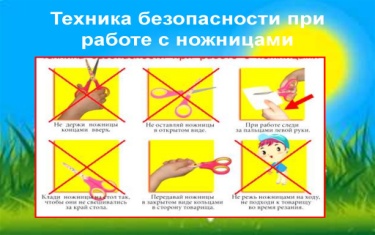 Любая задумка художника должна начинаться с эскиза – предварительного рисунка, по которому выполняется задуманное, “черновик” художника. Через маску легче понять сущность театроперевоплощения. В современном театре играют без масок. Таким образом , цель работы художника в театре – помочь актёру раскрыть содержание спектакля.- На сегодняшнем уроке мы с вами должны придумать и изготовить маску.1.Вырежьте из картона заготовку маски.2.Прорежьте отверстия для глаз.Допускается помощь учителя.3. Сделайте прорези по бокам маски, вставьте в них резиновую тесьму и закрепите её скотчем.4. Нарежьте цветной картон на части длиной 10-12 см, кончик каждой полоски загните и прикрепите скотчем к изнанке.5. Вырежьте из цветной бумаги по шаблону силуэты бабочек.7.Прикрепите бабочек скотчем на концы  полосок картона и на основание маски.-Не держать ножницы в открытом виде;-Не направлять ножницы на людей;-Передавать ножницы колечками впередФ - фронтальнаяИнструкционная картаНаучить работать со схемами.П3 – планировать собственную деятельность, уметь организовывать своё рабочее место под руководством учителя; Р3- развивать художественные и конструкторско-технологические способности, творческое воображение, умение работать по алгоритму.
Р6-  планировать практическую деятельность, составление плана работы)П3- Сформируют умения планировать и грамотно осуществлять учебное действие в соответствии с поставленной задачей;П4- Сформируют умение рационально строить самостоятельную творческую деятельность.Л2- Научить самостоятельно выполнять творческий проект, решать конструкторско-технологические задачи.Л1- формирование эстетического вкуса, развивать фантазию, творческое воображение, логическое и образное мышление, формирование мотивации к учению, базовых ценностей:Л2- Научить самостоятельно выполнять творческий проект, решать конструкторско-технологические задачи.Л1- формирование эстетического вкуса, развивать фантазию, творческое воображение, логическое и образное мышление, формирование мотивации к учению, базовых ценностей: Рефлексия.  Подведение  итогов.  ОцениваниеАнализ и оценивание деятельности учащихся.Демонстрация;Беседа.– Молодцы, все постарались. У всех получились разные изделия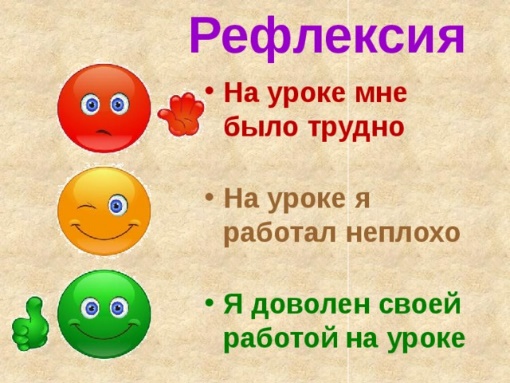 	-Кто доволен своей работой, поднимите зеленую карточку , у кого были затруднения – желтую, если вы своей работой не  довольны- красную.  (оценивание)
Приведите своё рабочее место в порядок.ДаУчащиеся самооценивают,взаимооценивают работы. Делятся впечатлениями, что получилось, что вызвало затруднение.В конце урока проводится выставка работ. Учащиеся проводят презентацию своих поделок и рассказывают о том, что будут делать со своими изделиями.Участвуют в беседе с учителем, отвечают на поставленные вопросы.Г – групповая.Рефлексия.Правильное оценивание работ.К2- допускать возможности различных точек зренияР4 - Умение взаимодействовать со взрослыми и со сверстниками в учебной деятельности              Л3- Продолжат формирование умения обсуждать и анализировать собственную художественную деятельность и работу одноклассниковЛ5-  Воспитание трудолюбия, ответственности за качество своей деятельности, навыков культурного поведения.              Л3- Продолжат формирование умения обсуждать и анализировать собственную художественную деятельность и работу одноклассниковЛ5-  Воспитание трудолюбия, ответственности за качество своей деятельности, навыков культурного поведения.